CONGRATULATIONS!EBCA 20-21 BASKETBALL CHAMPIONSMS/HS Girls Team THUNDERCoached by Pastor Cody and Kayla JacksonMS Boys Team KINGSCoached by Jason Tweed and Johnny BrogdenHS Boys Team STEELCoached by Ronnie Honeycutt and Ben Cathey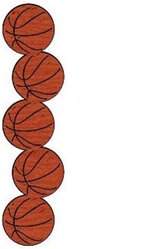 THANKS TO ALL COACHES - ASSISTANT COACHES SOUND ROOM GUYS - TEMPERATURE CHECK LADIES SANITIZING CREW – CHURCH CUSTODIANCONCESSIONSTHANK YOU ALL MEMBERS WHO SUPPORTED US WITH PRAYER!